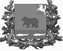 АДМИНИСТРАЦИЯ молчановского РАЙОНАТомской областиПОСТАНОВЛЕние14.07.2017                                                                                                                  № 468с. МолчановоО внесении изменений в постановление Администрации Молчановского района от 30.12.2016 № 668В соответствии со статьей 179 Бюджетного кодекса Российской Федерации, решением Думы Молчановского района от 01.03.2017  № 10 «О внесении изменений в решение Думы Молчановского района от 29.12.2016 №57» и в целях совершенствования нормативного правового актаПОСТАНОВЛЯЮ:1. Внести в постановление Администрации Молчановского района от 30.12.2016 № 668 «Об утверждении муниципальной программы «Создание условий для устойчивого экономического развития Молчановского района на 2017 - 2022 годы» следующие изменения:- 1) в приложении: - пункты 1,2,3,4 изложить в редакции согласно приложению 1 к настоящему постановлению;- приложение №1 дополнить приложением № 5 к муниципальной программе в редакции согласно приложению 2 к настоящему постановлению.2. Настоящее постановление вступает в силу со дня его официального опубликования в официальном печатном издании «Вестник Молчановского района» и подлежит размещению на официальном сайте муниципального образования «Молчановский район» (http://www.molchanovo.ru/).3. Контроль за исполнением настоящего постановления возложить на  и.о. заместителя Главы Молчановского района по экономической политике Е.В.Щедрову.Глава Молчановского района                                                                       Ю.Ю.СальковДарья Геннадьевна Паульзен8(38256)21 8 91в дело – 1, УФ – 1ОУМИ  -1, Эконом. Отдел-Щедрова, Захаренко С.С-1                                                                        Приложение 1 к постановлению                                                                         Администрации Молчановского                                  района                                                               от __________ №_______«1. Паспорт муниципальной программы«Создание условий для устойчивого экономического развития Молчановского района на 2017-2022 годы»2. Характеристика текущего состояния сферы реализации муниципальной программыМуниципальная программа «Создание условий для устойчивого экономического развития Молчановского района на 2017-2022 годы» (далее - муниципальная программа) разработана для реализации Стратегии социально-экономического развития муниципального образования «Молчановский район» до 2025 года в части достижения цели социально-экономического развития муниципального образования «Молчановский район» - развитие экономики муниципального образования.Подготовка, принятие и предстоящая реализация настоящей программы вызвана необходимостью обеспечить системную, целенаправленную деятельность муниципального образования «Молчановский район» для создания благоприятных условий жизнедеятельности в сельской местности, сохранения и дальнейшего развития малого и среднего предпринимательства на территории Молчановского района, увеличения экономически активного населения путем создания благоприятных условий для развития малых форм хозяйствования, расширения приложения сферы труда сельского населения.Основные направления, способствующие реализации цели  муниципальной программы:1. Создание благоприятных условий для развития сельскохозяйственного производства в Молчановском районе.Агропромышленный комплекс является важным фактором стабильности социально-экономического положения Молчановского района. Сельское хозяйство Молчановского района представляют в основном, крестьянско-фермерские хозяйства, личные подсобные хозяйства граждан. Зарегистрировано в сельском хозяйстве (по данным Томскстата на 1 января 2016 года) 22  индивидуальных предпринимателей Глав крестьянских (фермерских) хозяйств, 2 сельскохозяйственные организации и 5726 личных подсобных хозяйств. В объёме сельскохозяйственного производства Молчановского района личные подсобные хозяйства (далее – ЛПХ) занимают значительную часть – около 90%.В малых формах хозяйствования района (ЛПХ и К(Ф)К) насчитывается 2119 голов крупного рогатого скота, в том числе около 1154 головы коров, 615 свиней, 520 овец и коз, 2975 штук птиц.        Личные подсобные хозяйства и крестьянские (фермерские) хозяйства – это основа аграрного хозяйства Молчановского района, в котором выращивается 100% всего поголовья крупного рогатого скота.Необходимо отметить, что доходы от ведения личного подсобного хозяйства в последние годы растут, экономическая роль и значение домашнего хозяйства возрастают. Повышение роли ведения ЛПХ в получении дохода, с одной стороны, отражает снижение уровня жизни сельского населения и является важным фактором (и вынужденной мерой) экономической защиты сельских жителей, так как сфера приложения их труда по другим направлениям существенно ограничена, но, с другой стороны, содействует самоорганизации в самозанятости населения.Для повышения не только уровня занятости, но и в целом уровня жизни населения на селе необходимо решить задачу по стимулированию и поддержке развития малых форм хозяйствования.По разным подсчетам, примерно 30-35 процентов произведенной в личных подсобных хозяйствах продукции в стоимостном выражении направляется на реализацию.Однако в настоящее время личные подсобные и крестьянские (фермерские) хозяйства Молчановского района, особенно занимающиеся животноводством, сталкиваются с целым рядом проблем, сдерживающих их развитие, в частности:1) постоянно повышающиеся затраты на производство продукции, которые опережают темпы роста цен на саму продукцию хозяйств;2) высокие цены на энергоносители, ГСМ, воду, сельскохозяйственную технику, средства малой механизации, минеральные удобрения, комбикорма и т.д.;3) низкая экономическая эффективность производства животноводческой продукции в хозяйствах, в связи с низкой племенной ценностью всех видов скота;4) дефицит финансово-кредитных ресурсов в силу недостаточной государственной поддержки этого сектора экономики;5) не налажена эффективная система сбыта продукции малых форм хозяйствования:6) недостаточная государственная поддержка по закреплению молодежи на селе и старение сельского населения традиционно занимающегося сельскохозяйственным производством.Эффективная государственная поддержка решения указанных проблем позволит не только сконцентрировать необходимые средства на цели развития малых форм хозяйствования, но и обеспечить повышение значимости в структуре агропромышленного комплекса Молчановского района.2. Повышение уровня и качества жизни сельского населения, создание комфортных условий жизнедеятельности в сельской местности.Эффективное развитие производственного потенциала во многом зависит от стабильности комплексного развития сельских территорий, активизации человеческого фактора экономического роста. Основными причинами сложившейся в течение нескольких десятилетий неблагоприятной ситуации в комплексном развитии села являются недостаточное финансирование развития социальной и инженерной инфраструктуры, преобладание дотационности бюджетов Молчановского района и сельских поселений, высокий уровень затратности комплексного развития сельских территорий в связи с рассредоточением населенных пунктов по территории муниципального образования «Молчановский район» и их низкой заселённостью.В результате сложилась неблагоприятная демографическая ситуация, прогрессирует обезлюдение и запустение малых населённых пунктов, преобладает низкий уровень развития инженерной и социальной инфраструктуры и, как следствие, низкий уровень комфортности проживания в сельских населенных пунктах. На сегодняшний день 58% населённых пунктов района включают численность населения до 200 человек. Населенные пункты с населением до 50 человек составляют 21 %. Низкий уровень комфортности проживания в сельской местности влияет на миграционные настроения сельского населения, особенно молодежи. Учитывая объективные особенности развития сельских территорий и имеющийся значительный разрыв в уровне и качестве жизни на селе по сравнению с городскими территориями, достижение прогресса в изменении сложившейся ситуации возможно только на условиях использования программно-целевого метода, в том числе постановки задачи, определения путей ее решения с привлечением средств государственной и муниципальной поддержки.Содействие решению задачи притока молодых специалистов в сельскую местность и закрепления их в социальной сфере и аграрном секторе экономики предполагает необходимость формирования в сельской местности базовых условий социального комфорта, в том числе удовлетворение их первоочередной потребности в жилье.Поддержка граждан, проживающих в сельской местности, а также молодых семей и молодых специалистов в улучшении жилищных условий должна обеспечить привлечение денежных ресурсов в индивидуальное жилищное строительство, а также повлиять на улучшение демографической ситуации в Молчановском районе.Помимо решения жилищной проблемы населения для обеспечения устойчивого социально-экономического развития Молчановского района и эффективного функционирования агропромышленного производства, необходимо усилить развитие социального и инженерного обустройства населенных пунктов Молчановского района, ускорить развитие несельскохозяйственных видов деятельности в сельской местности и на этой основе повысить качество и активизацию человеческого потенциала. Приоритетными задачами данного направления являются:1) улучшение жилищных условий граждан, проживающих в сельской местности, в том числе молодых семей и молодых специалистов;2) развитие комплексного обустройства площадок под компактную жилищную застройку в сельской местности;3) грантовая поддержка местных инициатив граждан, проживающих в сельской местности.Для успешного решения приоритетных задач требуется системный подход, важнейшей частью которого является осуществление мер по повышению уровня и качества жизни на селе, преодолению дефицита специалистов и квалифицированных рабочих в сельском хозяйстве и других отраслях экономики села, в связи с чем необходимо принять ряд мер по созданию предпосылок для устойчивого развития сельских территорий путем:а) повышения уровня комфортности условий жизнедеятельности;б) повышения доступности улучшения жилищных условий для сельского населения;в) повышения престижности сельскохозяйственного труда и формирования в обществе позитивного отношения к сельскому образу жизни;г) улучшения демографической ситуации.Невыполнение мероприятий муниципальной программы приведет к сдерживанию развития сельской экономики, снижению занятости и доходов сельского населения, ухудшению его жилищных условий и социальной среды обитания.3. Обеспечение жильем молодых семей в Молчановском районе.Включение данного направления в муниципальную программу вызвано необходимостью поддержки органами местного самоуправления Молчановского района решения жилищной проблемы молодых семей, поскольку в настоящее время существует низкая доступность жилья и схем ипотечного жилищного кредитования в связи с отсутствием у молодых семей накоплений на оплату первоначального взноса.Поддержка молодых семей в улучшении жилищных условий является важнейшим направлением жилищной и демографической политики Молчановского района. Такая поддержка со стороны органов местного самоуправления станет основой стабильных условий жизни для наиболее инициативной части населения, обеспечит привлечение денежных ресурсов в жилищное строительство, а также повлияет на улучшение демографической ситуации.Успешное выполнение мероприятий программы позволит в 2017 – 2022 годах обеспечить:создание условий для повышения уровня обеспеченности жильём молодых семей;привлечение в жилищную сферу собственных средств  молодых семей, дополнительных финансовых средств, кредитных и других организаций, предоставляющих ипотечные жилищные кредиты и займы;развитие жилищного строительства;развитие системы ипотечного жилищного кредитования;создание условий для формирования активной жизненной позиции молодежи;укрепление семейных отношений и снижение социальной напряженности в обществе;развитие и закрепление положительных демографических тенденций в Молчановском районе;улучшение социально-экономического положения молодых семей.4. Сохранение, укрепление и дальнейшее развитие малого и среднего предпринимательства на территории Молчановского района.Основу экономики Молчановского района составляет малое и среднее предпринимательство. Развитие малого и среднего предпринимательства имеет важное значение для социально-экономического развития Молчановского района в части создания новых рабочих мест, выпуска необходимой для местных нужд продукции, оказания различных видов услуг населению, обеспечения налоговых поступлений в бюджет, а также самозанятости населения района.Выполнить свою социально-экономическую роль малое и среднее предпринимательство сможет только при наличии благоприятных условий для его деятельности. Именно поэтому развитие предпринимательства является одним из приоритетов деятельности органов местного самоуправления.Проведя анализ ситуации в сфере малого предпринимательства можно выделить следующие особенности:   - структура малого предпринимательства по-прежнему ориентирована на сферу торговли, слабо развита сфера услуг и промышленного производства;- недостаточен уровень вовлечения трудовых ресурсов в сферу малого и среднего предпринимательства;- отсутствует отраслевая специализация в сфере малого и среднего предпринимательства. Необходимо развитие приоритетных отраслей экономики (сельскохозяйственной, лесной, строительной, туристической);        - слабое использование экономического потенциала территории (незадействованность минерально-сырьевых, сельскохозяйственных ресурсов);        - недостаток привлечения инвестиций;        - низкая конкурентоспособность и «выживаемость» малых предприятий;        - небольшой удельный вес доходов от деятельности малого предпринимательства в доходах бюджета Молчановского района.Такие особенности связаны с наличием в развитии малого и среднего предпринимательства проблем, которые также сдерживают создание новых субъектов малого и среднего предпринимательства:        - недостаток собственных финансовых ресурсов и ограниченный доступ     к заемным денежным средствам;        -низкая конкурентоспособность продукции местных товаропроизводителей препятствует присутствию на региональном рынке;       - недостаточный уровень поддержки субъектов малого и среднего предпринимательства на местном уровне.Создание условий развития предпринимательства, развитие механизмов саморегулирования предпринимательского сообщества, работа по повышению общественного статуса и значимости предпринимательства выступают приоритетными целями государственной и муниципальной политики.Преодоление существующих препятствий и дальнейшее поступательное развитие малого и среднего предпринимательства в Молчановском районе возможно только на основе целенаправленной работы по созданию благоприятных условий для развития и роста конкурентоспособности малого и среднего предпринимательства путем оказания как комплексной, так и адресной поддержки субъектов малого и среднего предпринимательства по различным направлениям.Основные мероприятия программы представляют комплекс взаимосвязанных мер, направленных на решение текущих и перспективных целей и задач, обеспечивающих развитие предпринимательства в Молчановском районе.5. Улучшение жилищных условий работников бюджетной сферы, работающих и проживающих в Молчановском районе.Рабочей группой, состав которой утвержден распоряжением Губернатора Томской области от 19.05.2016 N 131-р "О создании рабочей группы по разработке концепции проекта "Бюджетный дом" и плана действий по его реализации в Томской области", разработана и утверждена концепция пилотного проекта "Бюджетный дом" (протокол от 21.09.2016 N 3).Цель данного проекта заключается в привлечении на село специалистов бюджетных учреждений социальной сферы (образование, здравоохранение, культура, лесное хозяйство, физическая культура и спорт, ветеринария, социальная защита, занятость населения, материнство и детство) через улучшение их жилищных условий.В рамках указанной подпрограммы предполагается осуществление поддержки гражданам, работающих и проживающих на территории Молчановского района.3. Цели и задачи муниципальной программы, показатели цели и задач муниципальной программы Цель муниципальной программы - Развитие экономики муниципального образования.Для достижения цели необходимо решение следующих задач:Создание благоприятных условий для развития сельскохозяйственного производства в Молчановском районе;Повышение уровня и качества жизни сельского населения, создание комфортных условий жизнедеятельности в сельской местности;Обеспечение жильем молодых семей в Молчановском районе;Сохранение, укрепление и дальнейшее развитие малого и среднего предпринимательства на территории Молчановского района.Улучшение жилищных условий работников бюджетной сферы, работающих и проживающих в Молчановском районеПеречень показателей цели и задач муниципальной программы и сведения о порядке сбора информации по показателям и методике их расчета4. Ресурсное обеспечение муниципальной программы5. Управление и контроль за реализацией муниципальной программы, в том числе анализ рисков реализации муниципальной программыОтветственным исполнителем за реализацию муниципальной программы является заместитель Главы Молчановского района по экономической политике.Соисполнителями муниципальной программы является Администрация Молчановского района (отдел экономического анализа и прогнозирования).Участниками муниципальной программы являются Администрация Молчановского района (отдел экономического анализа и прогнозирования, отдел по управлению муниципальным имуществом), Администрации сельских поселений Молчановского района, субъекты малого и среднего предпринимательства Молчановского района, граждане, молодые семьи и молодые специалисты, нуждающиеся в улучшении жилищных условий, личные подсобные хозяйства Молчановского района.Реализация муниципальной программы осуществляется путем выполнения предусмотренных в муниципальной программе мероприятий.Взаимодействие между соисполнителями муниципальной программы осуществляет заместитель Главы Молчановского района по экономической политике.Заместитель Главы Молчановского района по экономической политике совместно с соисполнителями муниципальной программы с учетом выделяемых на реализацию муниципальной программы финансовых средств ежегодно уточняют целевые индикаторы и показатели, затраты на мероприятия муниципальной программы, механизм реализации и состав участников муниципальной программы и мероприятий, принимают меры по полному и качественному выполнению мероприятий муниципальной программы.Внесение изменений в муниципальную программу, в том числе уточнение затрат на мероприятия муниципальной программы, осуществляется в установленном действующим законодательством порядке.Объем финансирования муниципальной программы за счет средств федерального, областного бюджетов, бюджета муниципального образования «Молчановский район», внебюджетных источников на 2017 - 2022 годы носит прогнозный характер.Привлечение средств внебюджетных источников основывается на принципе добровольности организаций финансировать мероприятия муниципальной программы.Объемы финансирования муниципальной программы из бюджета муниципального образования «Молчановский район» подлежат ежегодному уточнению при разработке и принятии бюджета на очередной финансовый год.Контроль за реализацией муниципальной программы осуществляет заместитель Главы Молчановского района по экономической политике.Текущий контроль и управление муниципальной программой осуществляют заместитель Главы Молчановского района по экономической политике совместно с соисполнителями муниципальной программы. Текущий контроль осуществляется постоянно в течение всего периода реализации муниципальной программы путем мониторинга муниципальной программы и анализа промежуточных результатов.В необходимых случаях заместитель Главы Молчановского района по экономической политике, в том числе на основании предложений соисполнителей муниципальной программы, готовит предложения о корректировке перечня мероприятий муниципальной программы и средств на их реализацию для утверждения в установленном порядке.Соисполнители муниципальной программы в срок до 20 января года, следующего за отчетным годом, представляют ответственному исполнителю муниципальной программы отчеты о реализации муниципальной программы  и об использовании финансовых ресурсов.К основным рискам реализации муниципальной программы относятся:финансово-экономические риски - ухудшение экономической ситуации в Молчановском районе, которое может привести к недофинансированию мероприятий муниципальной программы, в том числе за счет средств бюджета муниципального образования «Молчановский район», внебюджетных источников. Минимизация рисков недофинансирования мероприятий муниципальной программы из бюджета муниципального образования «Молчановский район» и внебюджетных источников осуществляется путем формирования механизмов инвестиционной привлекательности проектов, развития государственно-частного партнерства;нормативные правовые риски - непринятие или несвоевременное принятие необходимых нормативных правовых актов, внесение существенных изменений в Решение Думы Молчановского района о бюджете на очередной финансовый год повлияет на выполнение мероприятий муниципальной программы и достижение целей муниципальной программы;организационные и управленческие риски - неэффективная организационная схема и рассогласованность позиций с соисполнителями и участниками муниципальной программы могут приводить к неэффективному управлению процессом реализации муниципальной программы, низкому качеству реализации мероприятий муниципальной программы на районном уровне и уровне образовательных организаций. Устранение риска возможно за счет организации единого координационного органа по реализации муниципальной программы и обеспечения постоянного и оперативного мониторинга (в том числе социологического) реализации муниципальной программы, а также за счет корректировки муниципальной программы на основе анализа данных мониторинга. Важным средством снижения риска является принятие управленческих решений в рамках муниципальной программы с учетом информации, поступающей от соисполнителей муниципальной программы.Социальные риски, связанные с сопротивлением общественности и представителей бизнеса реализации мероприятий муниципальной программы. Минимизация риска возможна за счет обеспечения широкого привлечения общественности к обсуждению целей, задач и механизмов развития образования, а также публичного освещения хода и итогов реализации муниципальной программы.Меры управления рисками с целью минимизации их влияния на достижение цели муниципальной программы:планирование и прогнозирование. Риск недостижения ожидаемых конечных результатов муниципальной программы является типичным в случае недофинансирования мероприятий, предусмотренных муниципальной программой, на его минимизацию направлены меры по планированию работ в части уточнения мероприятий муниципальной программы;применение правовых методов влияния (совокупность нормативных правовых актов), способствующих достижению цели муниципальной программы;формирование и использование системы контроля на всех стадиях реализации муниципальной программы. Управляющий делами АдминистрацииМолчановского района                                                                   А.П.Жмыхов                                                                                                                                  Приложение № 2 к постановлению                                 										    Администрации Молчановского районаот _______________ №______                                                                                   Приложение № 5 к муниципальной программе                                                                                                               «Создание условий для устойчивого экономического развития                                                                                Молчановского района на 2017-2022 годы»1. Паспорт подпрограммы 5 «Улучшение жилищных условий работников бюджетной сферы»2. Характеристика сферы реализации подпрограммы 5, описание основных проблем в указанной сфере и прогноз ее развитияЦель реализации указанного мероприятия заключается в привлечении на село специалистов бюджетных учреждений социальной сферы (образование, здравоохранение, культура, лесное хозяйство, физическая культура и спорт, ветеринария, социальная защита, занятость населения, материнство и детство) через улучшение их жилищных условий.В рамках указанной подпрограммы предполагается осуществление поддержки гражданам, работающих и проживающих на территории Молчановского района..3. Перечень показателей цели и задач подпрограммы 4 и сведения о порядке сбора информации по показателям и методике их расчета4. Перечень ведомственных целевых программ, основных мероприятий и ресурсное обеспечение реализации подпрограммы 4Наименование муниципальной  программыМуниципальная программа «Создание условий для устойчивого экономического развития Молчановского района на 2017-2022 годы» (далее – муниципальная  программа)Муниципальная программа «Создание условий для устойчивого экономического развития Молчановского района на 2017-2022 годы» (далее – муниципальная  программа)Муниципальная программа «Создание условий для устойчивого экономического развития Молчановского района на 2017-2022 годы» (далее – муниципальная  программа)Муниципальная программа «Создание условий для устойчивого экономического развития Молчановского района на 2017-2022 годы» (далее – муниципальная  программа)Муниципальная программа «Создание условий для устойчивого экономического развития Молчановского района на 2017-2022 годы» (далее – муниципальная  программа)Муниципальная программа «Создание условий для устойчивого экономического развития Молчановского района на 2017-2022 годы» (далее – муниципальная  программа)Муниципальная программа «Создание условий для устойчивого экономического развития Молчановского района на 2017-2022 годы» (далее – муниципальная  программа)Муниципальная программа «Создание условий для устойчивого экономического развития Молчановского района на 2017-2022 годы» (далее – муниципальная  программа)Муниципальная программа «Создание условий для устойчивого экономического развития Молчановского района на 2017-2022 годы» (далее – муниципальная  программа)Ответственный исполнитель муниципальной программыАдминистрация Молчановского района (Заместитель Главы Молчановского района по экономической политике)Администрация Молчановского района (Заместитель Главы Молчановского района по экономической политике)Администрация Молчановского района (Заместитель Главы Молчановского района по экономической политике)Администрация Молчановского района (Заместитель Главы Молчановского района по экономической политике)Администрация Молчановского района (Заместитель Главы Молчановского района по экономической политике)Администрация Молчановского района (Заместитель Главы Молчановского района по экономической политике)Администрация Молчановского района (Заместитель Главы Молчановского района по экономической политике)Администрация Молчановского района (Заместитель Главы Молчановского района по экономической политике)Администрация Молчановского района (Заместитель Главы Молчановского района по экономической политике)Соисполнители муниципальной программыАдминистрация Молчановского района (Отдел экономического анализа и прогнозирования)Администрация Молчановского района (Отдел экономического анализа и прогнозирования)Администрация Молчановского района (Отдел экономического анализа и прогнозирования)Администрация Молчановского района (Отдел экономического анализа и прогнозирования)Администрация Молчановского района (Отдел экономического анализа и прогнозирования)Администрация Молчановского района (Отдел экономического анализа и прогнозирования)Администрация Молчановского района (Отдел экономического анализа и прогнозирования)Администрация Молчановского района (Отдел экономического анализа и прогнозирования)Администрация Молчановского района (Отдел экономического анализа и прогнозирования)Участники муниципальной программыАдминистрация Молчановского района (отдел экономического анализа и прогнозирования, отдел по управлению муниципальным имуществом);Заместитель Главы Молчановского района – начальник Управления по вопросам жизнеобеспечения и безопасности;Администрации сельских поселений Молчановского района;Субъекты малого и среднего предпринимательства Молчановского района;Граждане, молодые семьи и молодые специалисты, нуждающиеся в улучшении жилищных условий;Личные подсобные хозяйства Молчановского районаАдминистрация Молчановского района (отдел экономического анализа и прогнозирования, отдел по управлению муниципальным имуществом);Заместитель Главы Молчановского района – начальник Управления по вопросам жизнеобеспечения и безопасности;Администрации сельских поселений Молчановского района;Субъекты малого и среднего предпринимательства Молчановского района;Граждане, молодые семьи и молодые специалисты, нуждающиеся в улучшении жилищных условий;Личные подсобные хозяйства Молчановского районаАдминистрация Молчановского района (отдел экономического анализа и прогнозирования, отдел по управлению муниципальным имуществом);Заместитель Главы Молчановского района – начальник Управления по вопросам жизнеобеспечения и безопасности;Администрации сельских поселений Молчановского района;Субъекты малого и среднего предпринимательства Молчановского района;Граждане, молодые семьи и молодые специалисты, нуждающиеся в улучшении жилищных условий;Личные подсобные хозяйства Молчановского районаАдминистрация Молчановского района (отдел экономического анализа и прогнозирования, отдел по управлению муниципальным имуществом);Заместитель Главы Молчановского района – начальник Управления по вопросам жизнеобеспечения и безопасности;Администрации сельских поселений Молчановского района;Субъекты малого и среднего предпринимательства Молчановского района;Граждане, молодые семьи и молодые специалисты, нуждающиеся в улучшении жилищных условий;Личные подсобные хозяйства Молчановского районаАдминистрация Молчановского района (отдел экономического анализа и прогнозирования, отдел по управлению муниципальным имуществом);Заместитель Главы Молчановского района – начальник Управления по вопросам жизнеобеспечения и безопасности;Администрации сельских поселений Молчановского района;Субъекты малого и среднего предпринимательства Молчановского района;Граждане, молодые семьи и молодые специалисты, нуждающиеся в улучшении жилищных условий;Личные подсобные хозяйства Молчановского районаАдминистрация Молчановского района (отдел экономического анализа и прогнозирования, отдел по управлению муниципальным имуществом);Заместитель Главы Молчановского района – начальник Управления по вопросам жизнеобеспечения и безопасности;Администрации сельских поселений Молчановского района;Субъекты малого и среднего предпринимательства Молчановского района;Граждане, молодые семьи и молодые специалисты, нуждающиеся в улучшении жилищных условий;Личные подсобные хозяйства Молчановского районаАдминистрация Молчановского района (отдел экономического анализа и прогнозирования, отдел по управлению муниципальным имуществом);Заместитель Главы Молчановского района – начальник Управления по вопросам жизнеобеспечения и безопасности;Администрации сельских поселений Молчановского района;Субъекты малого и среднего предпринимательства Молчановского района;Граждане, молодые семьи и молодые специалисты, нуждающиеся в улучшении жилищных условий;Личные подсобные хозяйства Молчановского районаАдминистрация Молчановского района (отдел экономического анализа и прогнозирования, отдел по управлению муниципальным имуществом);Заместитель Главы Молчановского района – начальник Управления по вопросам жизнеобеспечения и безопасности;Администрации сельских поселений Молчановского района;Субъекты малого и среднего предпринимательства Молчановского района;Граждане, молодые семьи и молодые специалисты, нуждающиеся в улучшении жилищных условий;Личные подсобные хозяйства Молчановского районаАдминистрация Молчановского района (отдел экономического анализа и прогнозирования, отдел по управлению муниципальным имуществом);Заместитель Главы Молчановского района – начальник Управления по вопросам жизнеобеспечения и безопасности;Администрации сельских поселений Молчановского района;Субъекты малого и среднего предпринимательства Молчановского района;Граждане, молодые семьи и молодые специалисты, нуждающиеся в улучшении жилищных условий;Личные подсобные хозяйства Молчановского районаЦель социально-экономического развития Молчановского района, на реализацию которой направлена муниципальная программаРазвитие экономики муниципального образования Развитие экономики муниципального образования Развитие экономики муниципального образования Развитие экономики муниципального образования Развитие экономики муниципального образования Развитие экономики муниципального образования Развитие экономики муниципального образования Развитие экономики муниципального образования Развитие экономики муниципального образования Цель муниципальной программыСоздание условий для устойчивого социально-экономического развития Молчановского районаСоздание условий для устойчивого социально-экономического развития Молчановского районаСоздание условий для устойчивого социально-экономического развития Молчановского районаСоздание условий для устойчивого социально-экономического развития Молчановского районаСоздание условий для устойчивого социально-экономического развития Молчановского районаСоздание условий для устойчивого социально-экономического развития Молчановского районаСоздание условий для устойчивого социально-экономического развития Молчановского районаСоздание условий для устойчивого социально-экономического развития Молчановского районаСоздание условий для устойчивого социально-экономического развития Молчановского районаПоказатели цели муниципальной программы и их значения (с детализацией по годам реализации)Показатели целиПоказатели цели2016 год2017 год2018 год2019 год2020 год2021 год2022 годПоказатели цели муниципальной программы и их значения (с детализацией по годам реализации)Объем привлеченных инвестиций на территорию Молчановского района, млн.рублейОбъем привлеченных инвестиций на территорию Молчановского района, млн.рублей150,0170,0170,0180,0190,0190,0230,0Задачи муниципальной программыЗадача 1. Создание благоприятных условий для развития сельскохозяйственного производства в Молчановском районеЗадача 1. Создание благоприятных условий для развития сельскохозяйственного производства в Молчановском районеЗадача 1. Создание благоприятных условий для развития сельскохозяйственного производства в Молчановском районеЗадача 1. Создание благоприятных условий для развития сельскохозяйственного производства в Молчановском районеЗадача 1. Создание благоприятных условий для развития сельскохозяйственного производства в Молчановском районеЗадача 1. Создание благоприятных условий для развития сельскохозяйственного производства в Молчановском районеЗадача 1. Создание благоприятных условий для развития сельскохозяйственного производства в Молчановском районеЗадача 1. Создание благоприятных условий для развития сельскохозяйственного производства в Молчановском районеЗадача 1. Создание благоприятных условий для развития сельскохозяйственного производства в Молчановском районеЗадачи муниципальной программыЗадача 2. Повышение уровня и качества жизни сельского населения, создание комфортных условий жизнедеятельности в сельской местностиЗадача 2. Повышение уровня и качества жизни сельского населения, создание комфортных условий жизнедеятельности в сельской местностиЗадача 2. Повышение уровня и качества жизни сельского населения, создание комфортных условий жизнедеятельности в сельской местностиЗадача 2. Повышение уровня и качества жизни сельского населения, создание комфортных условий жизнедеятельности в сельской местностиЗадача 2. Повышение уровня и качества жизни сельского населения, создание комфортных условий жизнедеятельности в сельской местностиЗадача 2. Повышение уровня и качества жизни сельского населения, создание комфортных условий жизнедеятельности в сельской местностиЗадача 2. Повышение уровня и качества жизни сельского населения, создание комфортных условий жизнедеятельности в сельской местностиЗадача 2. Повышение уровня и качества жизни сельского населения, создание комфортных условий жизнедеятельности в сельской местностиЗадача 2. Повышение уровня и качества жизни сельского населения, создание комфортных условий жизнедеятельности в сельской местностиЗадачи муниципальной программыЗадача 3. Обеспечение жильем молодых семей в Молчановском районеЗадача 3. Обеспечение жильем молодых семей в Молчановском районеЗадача 3. Обеспечение жильем молодых семей в Молчановском районеЗадача 3. Обеспечение жильем молодых семей в Молчановском районеЗадача 3. Обеспечение жильем молодых семей в Молчановском районеЗадача 3. Обеспечение жильем молодых семей в Молчановском районеЗадача 3. Обеспечение жильем молодых семей в Молчановском районеЗадача 3. Обеспечение жильем молодых семей в Молчановском районеЗадача 3. Обеспечение жильем молодых семей в Молчановском районеЗадачи муниципальной программыЗадача 4. Сохранение, укрепление и дальнейшее развитие малого и среднего предпринимательства на территории Молчановского районаЗадача 4. Сохранение, укрепление и дальнейшее развитие малого и среднего предпринимательства на территории Молчановского районаЗадача 4. Сохранение, укрепление и дальнейшее развитие малого и среднего предпринимательства на территории Молчановского районаЗадача 4. Сохранение, укрепление и дальнейшее развитие малого и среднего предпринимательства на территории Молчановского районаЗадача 4. Сохранение, укрепление и дальнейшее развитие малого и среднего предпринимательства на территории Молчановского районаЗадача 4. Сохранение, укрепление и дальнейшее развитие малого и среднего предпринимательства на территории Молчановского районаЗадача 4. Сохранение, укрепление и дальнейшее развитие малого и среднего предпринимательства на территории Молчановского районаЗадача 4. Сохранение, укрепление и дальнейшее развитие малого и среднего предпринимательства на территории Молчановского районаЗадача 4. Сохранение, укрепление и дальнейшее развитие малого и среднего предпринимательства на территории Молчановского районаЗадачи муниципальной программыЗадача 5 Улучшение жилищных условий работников бюджетной сферы, работающих и проживающих в Молчановском районеЗадача 5 Улучшение жилищных условий работников бюджетной сферы, работающих и проживающих в Молчановском районеЗадача 5 Улучшение жилищных условий работников бюджетной сферы, работающих и проживающих в Молчановском районеЗадача 5 Улучшение жилищных условий работников бюджетной сферы, работающих и проживающих в Молчановском районеЗадача 5 Улучшение жилищных условий работников бюджетной сферы, работающих и проживающих в Молчановском районеЗадача 5 Улучшение жилищных условий работников бюджетной сферы, работающих и проживающих в Молчановском районеЗадача 5 Улучшение жилищных условий работников бюджетной сферы, работающих и проживающих в Молчановском районеЗадача 5 Улучшение жилищных условий работников бюджетной сферы, работающих и проживающих в Молчановском районеЗадача 5 Улучшение жилищных условий работников бюджетной сферы, работающих и проживающих в Молчановском районеПоказатели задач муниципальной программы и их значения (с детализацией по годам реализации)Показатели задачПоказатели задач2016 год2017 год2018 год2019 год2020 год2021 год2022 годПоказатели задач муниципальной программы и их значения (с детализацией по годам реализации)Показатель задачи 1.Объем произведенной сельскохозяйственной продукции в животноводстве (в действующих ценах), млн.рублейПоказатель задачи 1.Объем произведенной сельскохозяйственной продукции в животноводстве (в действующих ценах), млн.рублей310,0316,0322,0329,0336,0342,0349,0Показатели задач муниципальной программы и их значения (с детализацией по годам реализации)Показатель задачи 2. Число граждан, в том числе молодых семей и молодых специалистов, улучшивших жилищные условия, единицПоказатель задачи 2. Число граждан, в том числе молодых семей и молодых специалистов, улучшивших жилищные условия, единиц0328433Показатели задач муниципальной программы и их значения (с детализацией по годам реализации)Показатель задачи 3.Количество молодых семей, улучшивших жилищные условия (в том числе с использованием заемных средств) при оказании поддержки за счет средств федерального, областного, бюджета муниципального образования «Молчановский район», единицПоказатель задачи 3.Количество молодых семей, улучшивших жилищные условия (в том числе с использованием заемных средств) при оказании поддержки за счет средств федерального, областного, бюджета муниципального образования «Молчановский район», единиц0112222Показатель задачи 4.Число субъектов малого предпринимательства в расчете на 10000 человек населения, единицПоказатель задачи 4.Число субъектов малого предпринимательства в расчете на 10000 человек населения, единиц240,0254,0256,0258,0258,0263,0266,0Показатель задачи 5.Количество предоставленных жилых помещений работникам бюджетной сферы, единицПоказатель задачи 5.Количество предоставленных жилых помещений работникам бюджетной сферы, единиц0422222Подпрограммы муниципальной программыПодпрограмма 1 «Развитие сельскохозяйственного производства на территории Молчановского района» (приложение № 1 к муниципальной программе).Подпрограмма 2 «Устойчивое развитие сельских территорий Молчановского района» (приложение № 2 к муниципальной программе).Подпрограмма 3 «Обеспечение жильем  молодых семьей в Молчановском районе» (приложение № 3 к муниципальной программе).Подпрограмма 4 «Развитие малого и среднего предпринимательства на территории Молчановского района» (приложение № 4 к муниципальной программе).Подпрограмма 5 «Улучшение жилищных условий работников бюджетной сферы» (приложение №5 к муниципальной программе).Подпрограмма 1 «Развитие сельскохозяйственного производства на территории Молчановского района» (приложение № 1 к муниципальной программе).Подпрограмма 2 «Устойчивое развитие сельских территорий Молчановского района» (приложение № 2 к муниципальной программе).Подпрограмма 3 «Обеспечение жильем  молодых семьей в Молчановском районе» (приложение № 3 к муниципальной программе).Подпрограмма 4 «Развитие малого и среднего предпринимательства на территории Молчановского района» (приложение № 4 к муниципальной программе).Подпрограмма 5 «Улучшение жилищных условий работников бюджетной сферы» (приложение №5 к муниципальной программе).Подпрограмма 1 «Развитие сельскохозяйственного производства на территории Молчановского района» (приложение № 1 к муниципальной программе).Подпрограмма 2 «Устойчивое развитие сельских территорий Молчановского района» (приложение № 2 к муниципальной программе).Подпрограмма 3 «Обеспечение жильем  молодых семьей в Молчановском районе» (приложение № 3 к муниципальной программе).Подпрограмма 4 «Развитие малого и среднего предпринимательства на территории Молчановского района» (приложение № 4 к муниципальной программе).Подпрограмма 5 «Улучшение жилищных условий работников бюджетной сферы» (приложение №5 к муниципальной программе).Подпрограмма 1 «Развитие сельскохозяйственного производства на территории Молчановского района» (приложение № 1 к муниципальной программе).Подпрограмма 2 «Устойчивое развитие сельских территорий Молчановского района» (приложение № 2 к муниципальной программе).Подпрограмма 3 «Обеспечение жильем  молодых семьей в Молчановском районе» (приложение № 3 к муниципальной программе).Подпрограмма 4 «Развитие малого и среднего предпринимательства на территории Молчановского района» (приложение № 4 к муниципальной программе).Подпрограмма 5 «Улучшение жилищных условий работников бюджетной сферы» (приложение №5 к муниципальной программе).Подпрограмма 1 «Развитие сельскохозяйственного производства на территории Молчановского района» (приложение № 1 к муниципальной программе).Подпрограмма 2 «Устойчивое развитие сельских территорий Молчановского района» (приложение № 2 к муниципальной программе).Подпрограмма 3 «Обеспечение жильем  молодых семьей в Молчановском районе» (приложение № 3 к муниципальной программе).Подпрограмма 4 «Развитие малого и среднего предпринимательства на территории Молчановского района» (приложение № 4 к муниципальной программе).Подпрограмма 5 «Улучшение жилищных условий работников бюджетной сферы» (приложение №5 к муниципальной программе).Подпрограмма 1 «Развитие сельскохозяйственного производства на территории Молчановского района» (приложение № 1 к муниципальной программе).Подпрограмма 2 «Устойчивое развитие сельских территорий Молчановского района» (приложение № 2 к муниципальной программе).Подпрограмма 3 «Обеспечение жильем  молодых семьей в Молчановском районе» (приложение № 3 к муниципальной программе).Подпрограмма 4 «Развитие малого и среднего предпринимательства на территории Молчановского района» (приложение № 4 к муниципальной программе).Подпрограмма 5 «Улучшение жилищных условий работников бюджетной сферы» (приложение №5 к муниципальной программе).Подпрограмма 1 «Развитие сельскохозяйственного производства на территории Молчановского района» (приложение № 1 к муниципальной программе).Подпрограмма 2 «Устойчивое развитие сельских территорий Молчановского района» (приложение № 2 к муниципальной программе).Подпрограмма 3 «Обеспечение жильем  молодых семьей в Молчановском районе» (приложение № 3 к муниципальной программе).Подпрограмма 4 «Развитие малого и среднего предпринимательства на территории Молчановского района» (приложение № 4 к муниципальной программе).Подпрограмма 5 «Улучшение жилищных условий работников бюджетной сферы» (приложение №5 к муниципальной программе).Подпрограмма 1 «Развитие сельскохозяйственного производства на территории Молчановского района» (приложение № 1 к муниципальной программе).Подпрограмма 2 «Устойчивое развитие сельских территорий Молчановского района» (приложение № 2 к муниципальной программе).Подпрограмма 3 «Обеспечение жильем  молодых семьей в Молчановском районе» (приложение № 3 к муниципальной программе).Подпрограмма 4 «Развитие малого и среднего предпринимательства на территории Молчановского района» (приложение № 4 к муниципальной программе).Подпрограмма 5 «Улучшение жилищных условий работников бюджетной сферы» (приложение №5 к муниципальной программе).Подпрограмма 1 «Развитие сельскохозяйственного производства на территории Молчановского района» (приложение № 1 к муниципальной программе).Подпрограмма 2 «Устойчивое развитие сельских территорий Молчановского района» (приложение № 2 к муниципальной программе).Подпрограмма 3 «Обеспечение жильем  молодых семьей в Молчановском районе» (приложение № 3 к муниципальной программе).Подпрограмма 4 «Развитие малого и среднего предпринимательства на территории Молчановского района» (приложение № 4 к муниципальной программе).Подпрограмма 5 «Улучшение жилищных условий работников бюджетной сферы» (приложение №5 к муниципальной программе).Ведомственные целевые программы, входящие в состав муниципальной программы (далее - ВЦП)ОтсутствуютОтсутствуютОтсутствуютОтсутствуютОтсутствуютОтсутствуютОтсутствуютОтсутствуютОтсутствуютСроки реализации муниципальной программы2017 - 2022 годы2017 - 2022 годы2017 - 2022 годы2017 - 2022 годы2017 - 2022 годы2017 - 2022 годы2017 - 2022 годы2017 - 2022 годы2017 - 2022 годыОбъем и источники финансирования муниципальной программы (с детализацией по годам реализации, тыс. рублей)ИсточникиВсегоВсего2017 год2018 год2019 год2020 год2021 год2022 годОбъем и источники финансирования муниципальной программы (с детализацией по годам реализации, тыс. рублей)федеральный бюджет (по согласованию)(прогноз)0,00,00,00,00,00,00,00,0Объем и источники финансирования муниципальной программы (с детализацией по годам реализации, тыс. рублей)областной бюджет (по согласованию)(прогноз)30079,730079,713361,95601,02779,22779,22779,22779,2Объем и источники финансирования муниципальной программы (с детализацией по годам реализации, тыс. рублей)бюджет муниципального образования «Молчановский район»14800,014800,01580,0400,02830,02830,02830,04330,0Объем и источники финансирования муниципальной программы (с детализацией по годам реализации, тыс. рублей)бюджеты сельских поселений (по согласованию)(прогноз)1071,61071,60,01071,60,00,00,00,0Объем и источники финансирования муниципальной программы (с детализацией по годам реализации, тыс. рублей)внебюджетные источники (по согласованию)(прогноз)1071,51071,50,01071,50,00,00,00,0Объем и источники финансирования муниципальной программы (с детализацией по годам реализации, тыс. рублей)всего по источникам47022,847022,814941,98144,15609,25609,25609,27109,2N ппНаименование показателяЕдиница измеренияПериодичность сбора данныхВременные характеристики показателяАлгоритм формирования (формула) расчета показателяМетод сбора информацииОтветственный за сбор данных по показателюПоказатель цели муниципальной программы. Развитие экономики муниципального образованияПоказатель цели муниципальной программы. Развитие экономики муниципального образованияПоказатель цели муниципальной программы. Развитие экономики муниципального образованияПоказатель цели муниципальной программы. Развитие экономики муниципального образованияПоказатель цели муниципальной программы. Развитие экономики муниципального образованияПоказатель цели муниципальной программы. Развитие экономики муниципального образованияПоказатель цели муниципальной программы. Развитие экономики муниципального образованияПоказатель цели муниципальной программы. Развитие экономики муниципального образования1Объем привлеченных инвестиций на территорию Молчановского районамлн.рублей1 раз в годгодК=К1+К2+…, где К - объем привлеченных инвестиций на территорию Молчановского района; К1, К2… - инвестиции в отрасли экономики на территорию районаинформация из официальной статистики Томскстата по Молчановскому районуОтдел экономического анализа и прогнозирования Администрации Молчановского районаПоказатели задач муниципальной программыПоказатели задач муниципальной программыПоказатели задач муниципальной программыПоказатели задач муниципальной программыПоказатели задач муниципальной программыПоказатели задач муниципальной программыПоказатели задач муниципальной программыПоказатели задач муниципальной программы1Показатель задачи 1.Объем произведенной сельскохозяйственной продукции в животноводстве (в действующих ценах)млн.рублей1 раз в годгодК=К1+К2+…, где К - объем произведенной сельскохозяйственной продукции в животноводстве; К1, К2… - сельскохозяйственная продукция произведенная в  животноводствеинформация из официальной статистики Томскстата по Молчановскому району, пересчет показателей в действующие ценыОтдел экономического анализа и прогнозирования Администрации Молчановского района2Показатель задачи 2.Число граждан, в том числе молодых семей и молодых специалистов, улучшившие жилищные условияединиц1 раз в год годсводная информация показателяведомственная статистика Отдел экономического анализа и прогнозирования Администрации Молчановского района3Показатель задачи 3.Количество молодых семей, улучшивших жилищные условия (в том числе с использованием заемных средств) при оказании поддержки за счет средств федерального, областного, бюджета муниципального образования «Молчановский район» единиц 1 раз в годгодК=К1+К2+…Кn , где К- количество молодых семей, улучшивших жилищные условия;К1,К2,…Кn –молодая семья, улучшившая жилищные условияподсчет,анализОтдел экономического анализа и прогнозирования Администрации Молчановского района4Показатель задачи 4. Число субъектов малого предпринимательства в расчете на 10000 человек населенияединиц 1 раз в годгодПоказатель рассчитывается как отношение суммы значений количества субъектов малого и среднего предпринимательства, к численности постоянного населения Молчановского района. Исчисляется на 10000 человек населениястатистическая отчетностьОтдел экономического анализа и прогнозирования Администрации Молчановского района5Показатель задачи 5. Количество предоставленных жилых помещений работникам бюджетной сферыединиц 1 раз в годгодСводная информация показателястатистическая отчетностьОтдел по управлению муниципальным имуществом Администрации Молчановского районаNппНаименование задачи муниципальной программы, подпрограммыСрок реализацииОбъем финансирования (тыс. руб.)В том числе за счет средств:В том числе за счет средств:В том числе за счет средств:В том числе за счет средств:В том числе за счет средств:Участник/участник мероприятияNппНаименование задачи муниципальной программы, подпрограммыСрок реализацииОбъем финансирования (тыс. руб.)федерального бюджета (по согласованию)областного бюджета (по согласованию)бюджета муниципального образования «Молчановский район»бюджетов сельских поселений (по согласованию)внебюджетных источников (по согласованию)Участник/участник мероприятия123456789101Задача 1. Создание благоприятных условий для развития сельскохозяйственного производства в Молчановском районеЗадача 1. Создание благоприятных условий для развития сельскохозяйственного производства в Молчановском районеЗадача 1. Создание благоприятных условий для развития сельскохозяйственного производства в Молчановском районеЗадача 1. Создание благоприятных условий для развития сельскохозяйственного производства в Молчановском районеЗадача 1. Создание благоприятных условий для развития сельскохозяйственного производства в Молчановском районеЗадача 1. Создание благоприятных условий для развития сельскохозяйственного производства в Молчановском районеЗадача 1. Создание благоприятных условий для развития сельскохозяйственного производства в Молчановском районеЗадача 1. Создание благоприятных условий для развития сельскохозяйственного производства в Молчановском районеЗадача 1. Создание благоприятных условий для развития сельскохозяйственного производства в Молчановском районе1.1Подпрограмма 1 «Развитие сельскохозяйственного производства на территории Молчановского района»всего18 226,10,016 686,11 540,00,00,0Отдел экономического анализа и прогнозирования Администрации Молчановского района1.1Подпрограмма 1 «Развитие сельскохозяйственного производства на территории Молчановского района»2017 год2 996,90,02 786,9210,00,00,0Отдел экономического анализа и прогнозирования Администрации Молчановского района1.1Подпрограмма 1 «Развитие сельскохозяйственного производства на территории Молчановского района»2018 год2 832,40,02 782,450,00,00,0Отдел экономического анализа и прогнозирования Администрации Молчановского района1.1Подпрограмма 1 «Развитие сельскохозяйственного производства на территории Молчановского района»2019 год3 099,20,02 779,2320,00,00,0Отдел экономического анализа и прогнозирования Администрации Молчановского района1.1Подпрограмма 1 «Развитие сельскохозяйственного производства на территории Молчановского района»2020 год3 099,20,02 779,2320,00,00,0Отдел экономического анализа и прогнозирования Администрации Молчановского района1.1Подпрограмма 1 «Развитие сельскохозяйственного производства на территории Молчановского района»2021 год3 099,20,02 779,2320,00,00,0Отдел экономического анализа и прогнозирования Администрации Молчановского района1.1Подпрограмма 1 «Развитие сельскохозяйственного производства на территории Молчановского района»2022 год3 099,20,02 779,2320,00,00,0Отдел экономического анализа и прогнозирования Администрации Молчановского района2Задача 2. Повышение уровня и качества жизни сельского населения, создание комфортных условий жизнедеятельности в сельской местностиЗадача 2. Повышение уровня и качества жизни сельского населения, создание комфортных условий жизнедеятельности в сельской местностиЗадача 2. Повышение уровня и качества жизни сельского населения, создание комфортных условий жизнедеятельности в сельской местностиЗадача 2. Повышение уровня и качества жизни сельского населения, создание комфортных условий жизнедеятельности в сельской местностиЗадача 2. Повышение уровня и качества жизни сельского населения, создание комфортных условий жизнедеятельности в сельской местностиЗадача 2. Повышение уровня и качества жизни сельского населения, создание комфортных условий жизнедеятельности в сельской местностиЗадача 2. Повышение уровня и качества жизни сельского населения, создание комфортных условий жизнедеятельности в сельской местностиЗадача 2. Повышение уровня и качества жизни сельского населения, создание комфортных условий жизнедеятельности в сельской местностиЗадача 2. Повышение уровня и качества жизни сельского населения, создание комфортных условий жизнедеятельности в сельской местности2.1Подпрограмма 2 «Устойчивое развитие сельских территорий Молчановского района»всего12011,70,02818,67 050,01071,61071,5Отдел экономического анализа и прогнозирования Администрации Молчановского района2.1Подпрограмма 2 «Устойчивое развитие сельских территорий Молчановского района»2017 год600,00,00,0600,00,00,0Отдел экономического анализа и прогнозирования Администрации Молчановского района2.1Подпрограмма 2 «Устойчивое развитие сельских территорий Молчановского района»2018 год5111,700,02818,6150,01071,61071,5Отдел экономического анализа и прогнозирования Администрации Молчановского района2.1Подпрограмма 2 «Устойчивое развитие сельских территорий Молчановского района»2019 год1 200,00,00,01 200,00,00,0Отдел экономического анализа и прогнозирования Администрации Молчановского района2.1Подпрограмма 2 «Устойчивое развитие сельских территорий Молчановского района»2020 год1 200,00,00,01 200,00,00,0Отдел экономического анализа и прогнозирования Администрации Молчановского района2.1Подпрограмма 2 «Устойчивое развитие сельских территорий Молчановского района»2021 год1 200,00,00,01 200,00,00,0Отдел экономического анализа и прогнозирования Администрации Молчановского района2.1Подпрограмма 2 «Устойчивое развитие сельских территорий Молчановского района»2022 год2 700,00,00,02 700,00,00,0Отдел экономического анализа и прогнозирования Администрации Молчановского района3Задача 3. Обеспечение жильем молодых семей в Молчановском районеЗадача 3. Обеспечение жильем молодых семей в Молчановском районеЗадача 3. Обеспечение жильем молодых семей в Молчановском районеЗадача 3. Обеспечение жильем молодых семей в Молчановском районеЗадача 3. Обеспечение жильем молодых семей в Молчановском районеЗадача 3. Обеспечение жильем молодых семей в Молчановском районеЗадача 3. Обеспечение жильем молодых семей в Молчановском районеЗадача 3. Обеспечение жильем молодых семей в Молчановском районеЗадача 3. Обеспечение жильем молодых семей в Молчановском районе3.1Подпрограмма 3 «Обеспечение жильем  молодых семьей в Молчановском районе»всего3 200,00,00,03 200,00,00,0Отдел экономического анализа и прогнозирования Администрации Молчановского района3.1Подпрограмма 3 «Обеспечение жильем  молодых семьей в Молчановском районе»2017 год200,00,00,0200,00,00,0Отдел экономического анализа и прогнозирования Администрации Молчановского района3.1Подпрограмма 3 «Обеспечение жильем  молодых семьей в Молчановском районе»2018 год200,00,00,0200,00,00,0Отдел экономического анализа и прогнозирования Администрации Молчановского района3.1Подпрограмма 3 «Обеспечение жильем  молодых семьей в Молчановском районе»2019 год700,00,00,0700,00,00,0Отдел экономического анализа и прогнозирования Администрации Молчановского района3.1Подпрограмма 3 «Обеспечение жильем  молодых семьей в Молчановском районе»2020 год700,00,00,0700,00,00,0Отдел экономического анализа и прогнозирования Администрации Молчановского района3.1Подпрограмма 3 «Обеспечение жильем  молодых семьей в Молчановском районе»2021 год700,00,00,0700,00,00,0Отдел экономического анализа и прогнозирования Администрации Молчановского района3.1Подпрограмма 3 «Обеспечение жильем  молодых семьей в Молчановском районе»2022 год700,00,00,0700,00,00,0Отдел экономического анализа и прогнозирования Администрации Молчановского района4Задача 4. Сохранение, укрепление и дальнейшее развитие малого и среднего предпринимательства на территории Молчановского районаЗадача 4. Сохранение, укрепление и дальнейшее развитие малого и среднего предпринимательства на территории Молчановского районаЗадача 4. Сохранение, укрепление и дальнейшее развитие малого и среднего предпринимательства на территории Молчановского районаЗадача 4. Сохранение, укрепление и дальнейшее развитие малого и среднего предпринимательства на территории Молчановского районаЗадача 4. Сохранение, укрепление и дальнейшее развитие малого и среднего предпринимательства на территории Молчановского районаЗадача 4. Сохранение, укрепление и дальнейшее развитие малого и среднего предпринимательства на территории Молчановского районаЗадача 4. Сохранение, укрепление и дальнейшее развитие малого и среднего предпринимательства на территории Молчановского районаЗадача 4. Сохранение, укрепление и дальнейшее развитие малого и среднего предпринимательства на территории Молчановского районаЗадача 4. Сохранение, укрепление и дальнейшее развитие малого и среднего предпринимательства на территории Молчановского района4.1Подпрограмма 4 «Развитие малого и среднего предпринимательства на    территории Молчановского района»всего3585,00,0575,03 010,00,00,0Отдел экономического анализа и прогнозирования Администрации Молчановского района4.1Подпрограмма 4 «Развитие малого и среднего предпринимательства на    территории Молчановского района»2017 год1145,00,0575,0570,00,00,0Отдел экономического анализа и прогнозирования Администрации Молчановского района4.1Подпрограмма 4 «Развитие малого и среднего предпринимательства на    территории Молчановского района»2018 год0,00,00,00,00,00,0Отдел экономического анализа и прогнозирования Администрации Молчановского района4.1Подпрограмма 4 «Развитие малого и среднего предпринимательства на    территории Молчановского района»2019 год610,00,00,0610,00,00,0Отдел экономического анализа и прогнозирования Администрации Молчановского района4.1Подпрограмма 4 «Развитие малого и среднего предпринимательства на    территории Молчановского района»2020 год610,00,00,0610,00,00,0Отдел экономического анализа и прогнозирования Администрации Молчановского района4.1Подпрограмма 4 «Развитие малого и среднего предпринимательства на    территории Молчановского района»Отдел экономического анализа и прогнозирования Администрации Молчановского района4.1Подпрограмма 4 «Развитие малого и среднего предпринимательства на    территории Молчановского района»2021 год610,00,00,0610,00,00,0Отдел экономического анализа и прогнозирования Администрации Молчановского района4.1Подпрограмма 4 «Развитие малого и среднего предпринимательства на    территории Молчановского района»2022 год610,00,00,0610,00,00,0Отдел экономического анализа и прогнозирования Администрации Молчановского района5Задача 5. Улучшение жилищных условий работников бюджетной сферы, работающих и проживающих в Молчановском районеЗадача 5. Улучшение жилищных условий работников бюджетной сферы, работающих и проживающих в Молчановском районеЗадача 5. Улучшение жилищных условий работников бюджетной сферы, работающих и проживающих в Молчановском районеЗадача 5. Улучшение жилищных условий работников бюджетной сферы, работающих и проживающих в Молчановском районеЗадача 5. Улучшение жилищных условий работников бюджетной сферы, работающих и проживающих в Молчановском районеЗадача 5. Улучшение жилищных условий работников бюджетной сферы, работающих и проживающих в Молчановском районеЗадача 5. Улучшение жилищных условий работников бюджетной сферы, работающих и проживающих в Молчановском районеЗадача 5. Улучшение жилищных условий работников бюджетной сферы, работающих и проживающих в Молчановском районеЗадача 5. Улучшение жилищных условий работников бюджетной сферы, работающих и проживающих в Молчановском районе5.1Подпрограмма 5 «Улучшение жилищных условий работников бюджетной сферы»всего10000,00,010000,00,00,00,0Отдел по управлению муниципальным имуществом Администрации Молчановского района5.1Подпрограмма 5 «Улучшение жилищных условий работников бюджетной сферы»2017 год10000,00,010000,00,00,00,0Отдел по управлению муниципальным имуществом Администрации Молчановского района5.1Подпрограмма 5 «Улучшение жилищных условий работников бюджетной сферы»2018 год0,00,00,00,00,00,0Отдел по управлению муниципальным имуществом Администрации Молчановского района5.1Подпрограмма 5 «Улучшение жилищных условий работников бюджетной сферы»2019 год0,00,00,00,00,00,0Отдел по управлению муниципальным имуществом Администрации Молчановского района5.1Подпрограмма 5 «Улучшение жилищных условий работников бюджетной сферы»2020 год0,00,00,00,00,00,0Отдел по управлению муниципальным имуществом Администрации Молчановского района5.1Подпрограмма 5 «Улучшение жилищных условий работников бюджетной сферы»Отдел по управлению муниципальным имуществом Администрации Молчановского района5.1Подпрограмма 5 «Улучшение жилищных условий работников бюджетной сферы»2021 год0,00,00,00,00,00,0Отдел по управлению муниципальным имуществом Администрации Молчановского района5.1Подпрограмма 5 «Улучшение жилищных условий работников бюджетной сферы»2022 год0,00,00,00,00,00,0Отдел по управлению муниципальным имуществом Администрации Молчановского районаИтого по муниципальной программевсего47022,80,030079,714800,01071,61071,5Итого по муниципальной программе2017 год14941,90,013361,91 580,00,00,0Итого по муниципальной программе2018 год8144,10,05601,0400,01071,61071,5Итого по муниципальной программе2019 год5 609,20,02 779,22 830,00,00,0Итого по муниципальной программе2020 год5 609,20,02 779,22 830,00,00,0Итого по муниципальной программе2021 год5 609,20,02 779,22 830,00,00,0Итого по муниципальной программе2022 год7 109,20,02 779,24 330,00,00,0Наименование подпрограммыПодпрограмма 5 «Улучшение жилищных условий работников бюджетной сферы» (далее – подпрограмма)Подпрограмма 5 «Улучшение жилищных условий работников бюджетной сферы» (далее – подпрограмма)Подпрограмма 5 «Улучшение жилищных условий работников бюджетной сферы» (далее – подпрограмма)Подпрограмма 5 «Улучшение жилищных условий работников бюджетной сферы» (далее – подпрограмма)Подпрограмма 5 «Улучшение жилищных условий работников бюджетной сферы» (далее – подпрограмма)Подпрограмма 5 «Улучшение жилищных условий работников бюджетной сферы» (далее – подпрограмма)Подпрограмма 5 «Улучшение жилищных условий работников бюджетной сферы» (далее – подпрограмма)Подпрограмма 5 «Улучшение жилищных условий работников бюджетной сферы» (далее – подпрограмма)Подпрограмма 5 «Улучшение жилищных условий работников бюджетной сферы» (далее – подпрограмма)Подпрограмма 5 «Улучшение жилищных условий работников бюджетной сферы» (далее – подпрограмма)Подпрограмма 5 «Улучшение жилищных условий работников бюджетной сферы» (далее – подпрограмма)Подпрограмма 5 «Улучшение жилищных условий работников бюджетной сферы» (далее – подпрограмма)Подпрограмма 5 «Улучшение жилищных условий работников бюджетной сферы» (далее – подпрограмма)Подпрограмма 5 «Улучшение жилищных условий работников бюджетной сферы» (далее – подпрограмма)Подпрограмма 5 «Улучшение жилищных условий работников бюджетной сферы» (далее – подпрограмма)Подпрограмма 5 «Улучшение жилищных условий работников бюджетной сферы» (далее – подпрограмма)Подпрограмма 5 «Улучшение жилищных условий работников бюджетной сферы» (далее – подпрограмма)Подпрограмма 5 «Улучшение жилищных условий работников бюджетной сферы» (далее – подпрограмма)Подпрограмма 5 «Улучшение жилищных условий работников бюджетной сферы» (далее – подпрограмма)Подпрограмма 5 «Улучшение жилищных условий работников бюджетной сферы» (далее – подпрограмма)Соисполнители муниципальной программы(ответственный за подпрограмму)Администрация Молчановского района (отдел по управлению муниципальным имуществом)Администрация Молчановского района (отдел по управлению муниципальным имуществом)Администрация Молчановского района (отдел по управлению муниципальным имуществом)Администрация Молчановского района (отдел по управлению муниципальным имуществом)Администрация Молчановского района (отдел по управлению муниципальным имуществом)Администрация Молчановского района (отдел по управлению муниципальным имуществом)Администрация Молчановского района (отдел по управлению муниципальным имуществом)Администрация Молчановского района (отдел по управлению муниципальным имуществом)Администрация Молчановского района (отдел по управлению муниципальным имуществом)Администрация Молчановского района (отдел по управлению муниципальным имуществом)Администрация Молчановского района (отдел по управлению муниципальным имуществом)Администрация Молчановского района (отдел по управлению муниципальным имуществом)Администрация Молчановского района (отдел по управлению муниципальным имуществом)Администрация Молчановского района (отдел по управлению муниципальным имуществом)Администрация Молчановского района (отдел по управлению муниципальным имуществом)Администрация Молчановского района (отдел по управлению муниципальным имуществом)Администрация Молчановского района (отдел по управлению муниципальным имуществом)Администрация Молчановского района (отдел по управлению муниципальным имуществом)Администрация Молчановского района (отдел по управлению муниципальным имуществом)Администрация Молчановского района (отдел по управлению муниципальным имуществом)Участники подпрограммыМуниципальное казенное учреждение «Отдел по управлению муниципальным имуществом Администрации Молчановского района»Муниципальное казенное учреждение «Отдел по управлению муниципальным имуществом Администрации Молчановского района»Муниципальное казенное учреждение «Отдел по управлению муниципальным имуществом Администрации Молчановского района»Муниципальное казенное учреждение «Отдел по управлению муниципальным имуществом Администрации Молчановского района»Муниципальное казенное учреждение «Отдел по управлению муниципальным имуществом Администрации Молчановского района»Муниципальное казенное учреждение «Отдел по управлению муниципальным имуществом Администрации Молчановского района»Муниципальное казенное учреждение «Отдел по управлению муниципальным имуществом Администрации Молчановского района»Муниципальное казенное учреждение «Отдел по управлению муниципальным имуществом Администрации Молчановского района»Муниципальное казенное учреждение «Отдел по управлению муниципальным имуществом Администрации Молчановского района»Муниципальное казенное учреждение «Отдел по управлению муниципальным имуществом Администрации Молчановского района»Муниципальное казенное учреждение «Отдел по управлению муниципальным имуществом Администрации Молчановского района»Муниципальное казенное учреждение «Отдел по управлению муниципальным имуществом Администрации Молчановского района»Муниципальное казенное учреждение «Отдел по управлению муниципальным имуществом Администрации Молчановского района»Муниципальное казенное учреждение «Отдел по управлению муниципальным имуществом Администрации Молчановского района»Муниципальное казенное учреждение «Отдел по управлению муниципальным имуществом Администрации Молчановского района»Муниципальное казенное учреждение «Отдел по управлению муниципальным имуществом Администрации Молчановского района»Муниципальное казенное учреждение «Отдел по управлению муниципальным имуществом Администрации Молчановского района»Муниципальное казенное учреждение «Отдел по управлению муниципальным имуществом Администрации Молчановского района»Муниципальное казенное учреждение «Отдел по управлению муниципальным имуществом Администрации Молчановского района»Муниципальное казенное учреждение «Отдел по управлению муниципальным имуществом Администрации Молчановского района»Цель подпрограммыУлучшение жилищных условий работников бюджетной сферыУлучшение жилищных условий работников бюджетной сферыУлучшение жилищных условий работников бюджетной сферыУлучшение жилищных условий работников бюджетной сферыУлучшение жилищных условий работников бюджетной сферыУлучшение жилищных условий работников бюджетной сферыУлучшение жилищных условий работников бюджетной сферыУлучшение жилищных условий работников бюджетной сферыУлучшение жилищных условий работников бюджетной сферыУлучшение жилищных условий работников бюджетной сферыУлучшение жилищных условий работников бюджетной сферыУлучшение жилищных условий работников бюджетной сферыУлучшение жилищных условий работников бюджетной сферыУлучшение жилищных условий работников бюджетной сферыУлучшение жилищных условий работников бюджетной сферыУлучшение жилищных условий работников бюджетной сферыУлучшение жилищных условий работников бюджетной сферыУлучшение жилищных условий работников бюджетной сферыУлучшение жилищных условий работников бюджетной сферыУлучшение жилищных условий работников бюджетной сферыПоказатели цели подпрограммы и их значения (с детализацией по годам реализации)Показатели цели2016 год2016 год2017 год2017 год2017 год2018 год2018 год2018 год2019 год2019 год2019 год2020 год2020 год2020 год2021 год2021 год2021 год2021 год2022 годПоказатели цели подпрограммы и их значения (с детализацией по годам реализации)Количество семей улучшивших жилищные условия, чел.0044422222222222222Задачи подпрограммыЗадача 1. Улучшение жилищных условий работников бюджетной сферы, работающих и проживающих в сельской местностиЗадача 1. Улучшение жилищных условий работников бюджетной сферы, работающих и проживающих в сельской местностиЗадача 1. Улучшение жилищных условий работников бюджетной сферы, работающих и проживающих в сельской местностиЗадача 1. Улучшение жилищных условий работников бюджетной сферы, работающих и проживающих в сельской местностиЗадача 1. Улучшение жилищных условий работников бюджетной сферы, работающих и проживающих в сельской местностиЗадача 1. Улучшение жилищных условий работников бюджетной сферы, работающих и проживающих в сельской местностиЗадача 1. Улучшение жилищных условий работников бюджетной сферы, работающих и проживающих в сельской местностиЗадача 1. Улучшение жилищных условий работников бюджетной сферы, работающих и проживающих в сельской местностиЗадача 1. Улучшение жилищных условий работников бюджетной сферы, работающих и проживающих в сельской местностиЗадача 1. Улучшение жилищных условий работников бюджетной сферы, работающих и проживающих в сельской местностиЗадача 1. Улучшение жилищных условий работников бюджетной сферы, работающих и проживающих в сельской местностиЗадача 1. Улучшение жилищных условий работников бюджетной сферы, работающих и проживающих в сельской местностиЗадача 1. Улучшение жилищных условий работников бюджетной сферы, работающих и проживающих в сельской местностиЗадача 1. Улучшение жилищных условий работников бюджетной сферы, работающих и проживающих в сельской местностиЗадача 1. Улучшение жилищных условий работников бюджетной сферы, работающих и проживающих в сельской местностиЗадача 1. Улучшение жилищных условий работников бюджетной сферы, работающих и проживающих в сельской местностиЗадача 1. Улучшение жилищных условий работников бюджетной сферы, работающих и проживающих в сельской местностиЗадача 1. Улучшение жилищных условий работников бюджетной сферы, работающих и проживающих в сельской местностиЗадача 1. Улучшение жилищных условий работников бюджетной сферы, работающих и проживающих в сельской местностиЗадача 1. Улучшение жилищных условий работников бюджетной сферы, работающих и проживающих в сельской местностиПоказатели задачи подпрограммы и их значения (с детализацией по годам реализации)Показатели задачПоказатели задач2016 год2016 год2017 год2017 год2017 год2018 год2018 год2018 год2019 год2019 год2019 год2020 год2020 год2020 год2021 год2022 год2022 год2022 год2022 годПоказатели задачи подпрограммы и их значения (с детализацией по годам реализации)Показатель задачи 1. Количество предоставленных жилых помещений , единицПоказатель задачи 1. Количество предоставленных жилых помещений , единиц0044422222222222222Ведомственные целевые программы, входящие в состав подпрограммы (далее - ВЦП)ОтсутствуютОтсутствуютОтсутствуютОтсутствуютОтсутствуютОтсутствуютОтсутствуютОтсутствуютОтсутствуютОтсутствуютОтсутствуютОтсутствуютОтсутствуютОтсутствуютОтсутствуютОтсутствуютОтсутствуютОтсутствуютОтсутствуютОтсутствуютСроки реализации подпрограммы2017 - 2022 годы2017 - 2022 годы2017 - 2022 годы2017 - 2022 годы2017 - 2022 годы2017 - 2022 годы2017 - 2022 годы2017 - 2022 годы2017 - 2022 годы2017 - 2022 годы2017 - 2022 годы2017 - 2022 годы2017 - 2022 годы2017 - 2022 годы2017 - 2022 годы2017 - 2022 годы2017 - 2022 годы2017 - 2022 годы2017 - 2022 годы2017 - 2022 годыОбъем и источники финансирования подпрограммы (с детализацией по годам реализации, тыс. рублей)ИсточникиИсточникиВсегоВсегоВсего2017 год2017 год2017 год2018 год2018 год2018 год2019 год2019 год2019 год2020 год2021 год2021 год2021 год2022 год2022 годОбъем и источники финансирования подпрограммы (с детализацией по годам реализации, тыс. рублей)федеральный бюджет (по согласованию(прогноз)федеральный бюджет (по согласованию(прогноз)0,00,00,00,00,00,00,00,00,00,00,00,00,00,00,00,00,00,0Объем и источники финансирования подпрограммы (с детализацией по годам реализации, тыс. рублей)областной бюджет (по согласованию(прогноз)областной бюджет (по согласованию(прогноз)10000,010000,010000,010000,010000,010000,00,00,00,00,00,00,00,00,00,00,00,00,0Объем и источники финансирования подпрограммы (с детализацией по годам реализации, тыс. рублей)бюджет муниципального образования «Молчановский район»бюджет муниципального образования «Молчановский район»0,00,00,00,00,00,00,00,00,00,00,00,00,00,00,00,00,00,0Объем и источники финансирования подпрограммы (с детализацией по годам реализации, тыс. рублей)бюджеты сельских поселений (по согласованию) (прогноз)бюджеты сельских поселений (по согласованию) (прогноз)0,00,00,00,00,00,00,00,00,00,00,00,00,00,00,00,00,00,0Объем и источники финансирования подпрограммы (с детализацией по годам реализации, тыс. рублей)внебюджетные источники (по согласованию(прогноз)внебюджетные источники (по согласованию(прогноз)0,00,00,00,00,00,00,00,00,00,00,00,00,00,00,00,00,00,0Объем и источники финансирования подпрограммы (с детализацией по годам реализации, тыс. рублей)всего по источникамвсего по источникам10000,010000,010000,010000,010000,010000,00,00,00,00,00,00,00,00,00,00,00,00,0N ппНаименование показателяЕдиница измеренияПериодичность сбора данныхВременные характеристики показателяАлгоритм формирования (формула) расчета показателяМетод сбора информацииОтветственный за сбор данных по показателюПоказатели цели подпрограммы 5 «Улучшение жилищных условий работников бюджетной сферы»Показатели цели подпрограммы 5 «Улучшение жилищных условий работников бюджетной сферы»Показатели цели подпрограммы 5 «Улучшение жилищных условий работников бюджетной сферы»Показатели цели подпрограммы 5 «Улучшение жилищных условий работников бюджетной сферы»Показатели цели подпрограммы 5 «Улучшение жилищных условий работников бюджетной сферы»Показатели цели подпрограммы 5 «Улучшение жилищных условий работников бюджетной сферы»Показатели цели подпрограммы 5 «Улучшение жилищных условий работников бюджетной сферы»Показатели цели подпрограммы 5 «Улучшение жилищных условий работников бюджетной сферы»1Количество семей улучшивших жилищные условиячел1 раз в годКалендарный годСводная информация показателяСтатистическая отчетностьОтдел по управлению муниципальным имуществом Администрации Молчановского районаПоказатели задач подпрограммы Показатели задач подпрограммы Показатели задач подпрограммы Показатели задач подпрограммы Показатели задач подпрограммы Показатели задач подпрограммы Показатели задач подпрограммы Показатели задач подпрограммы 2Показатель  задачи 1.Количество предоставленных жилых помещенийединиц1 раз в годКалендарный годСводная информация показателяСтатистическая отчетностьОтдел по управлению муниципальным имуществом Администрации Молчановского районаN ппНаименование подпрограммы, задачи подпрограммы, ВЦП (основного мероприятия) муниципальной программыНаименование подпрограммы, задачи подпрограммы, ВЦП (основного мероприятия) муниципальной программыСрок реализацииОбъем финансирования (тыс. рублей)Объем финансирования (тыс. рублей)В том числе за счет средствВ том числе за счет средствВ том числе за счет средствВ том числе за счет средствВ том числе за счет средствВ том числе за счет средствВ том числе за счет средствВ том числе за счет средствВ том числе за счет средствВ том числе за счет средствВ том числе за счет средствВ том числе за счет средствУчастник/участник мероприятияУчастник/участник мероприятияПоказатели конечного результата ВЦП (основного мероприятия), показатели непосредственного результата мероприятий, входящих в состав основного мероприятия, по годам реализацииПоказатели конечного результата ВЦП (основного мероприятия), показатели непосредственного результата мероприятий, входящих в состав основного мероприятия, по годам реализацииПоказатели конечного результата ВЦП (основного мероприятия), показатели непосредственного результата мероприятий, входящих в состав основного мероприятия, по годам реализацииПоказатели конечного результата ВЦП (основного мероприятия), показатели непосредственного результата мероприятий, входящих в состав основного мероприятия, по годам реализацииN ппНаименование подпрограммы, задачи подпрограммы, ВЦП (основного мероприятия) муниципальной программыНаименование подпрограммы, задачи подпрограммы, ВЦП (основного мероприятия) муниципальной программыСрок реализацииОбъем финансирования (тыс. рублей)Объем финансирования (тыс. рублей)федерального бюджета (по согласованию (прогноз)федерального бюджета (по согласованию (прогноз)областного бюджета (по согласованию (прогноз)областного бюджета (по согласованию (прогноз)местного бюджетаместного бюджетабюджетов сельских поселений (по согласованию (прогноз)бюджетов сельских поселений (по согласованию (прогноз)бюджетов сельских поселений (по согласованию (прогноз)внебюджетных источников (по согласованию (прогноз)внебюджетных источников (по согласованию (прогноз)внебюджетных источников (по согласованию (прогноз)Участник/участник мероприятияУчастник/участник мероприятияПоказатели конечного результата ВЦП (основного мероприятия), показатели непосредственного результата мероприятий, входящих в состав основного мероприятия, по годам реализацииПоказатели конечного результата ВЦП (основного мероприятия), показатели непосредственного результата мероприятий, входящих в состав основного мероприятия, по годам реализацииПоказатели конечного результата ВЦП (основного мероприятия), показатели непосредственного результата мероприятий, входящих в состав основного мероприятия, по годам реализацииПоказатели конечного результата ВЦП (основного мероприятия), показатели непосредственного результата мероприятий, входящих в состав основного мероприятия, по годам реализацииN ппНаименование подпрограммы, задачи подпрограммы, ВЦП (основного мероприятия) муниципальной программыНаименование подпрограммы, задачи подпрограммы, ВЦП (основного мероприятия) муниципальной программыСрок реализацииОбъем финансирования (тыс. рублей)Объем финансирования (тыс. рублей)федерального бюджета (по согласованию (прогноз)федерального бюджета (по согласованию (прогноз)областного бюджета (по согласованию (прогноз)областного бюджета (по согласованию (прогноз)местного бюджетаместного бюджетабюджетов сельских поселений (по согласованию (прогноз)бюджетов сельских поселений (по согласованию (прогноз)бюджетов сельских поселений (по согласованию (прогноз)внебюджетных источников (по согласованию (прогноз)внебюджетных источников (по согласованию (прогноз)внебюджетных источников (по согласованию (прогноз)Участник/участник мероприятияУчастник/участник мероприятиянаименование и единица измерениянаименование и единица измерениязначения по годам реализациизначения по годам реализации122344556677888999101011111212Подпрограмма 5 «Улучшение жилищных условий работников бюджетной сферы»Подпрограмма 5 «Улучшение жилищных условий работников бюджетной сферы»Подпрограмма 5 «Улучшение жилищных условий работников бюджетной сферы»Подпрограмма 5 «Улучшение жилищных условий работников бюджетной сферы»Подпрограмма 5 «Улучшение жилищных условий работников бюджетной сферы»Подпрограмма 5 «Улучшение жилищных условий работников бюджетной сферы»Подпрограмма 5 «Улучшение жилищных условий работников бюджетной сферы»Подпрограмма 5 «Улучшение жилищных условий работников бюджетной сферы»Подпрограмма 5 «Улучшение жилищных условий работников бюджетной сферы»Подпрограмма 5 «Улучшение жилищных условий работников бюджетной сферы»Подпрограмма 5 «Улучшение жилищных условий работников бюджетной сферы»Подпрограмма 5 «Улучшение жилищных условий работников бюджетной сферы»Подпрограмма 5 «Улучшение жилищных условий работников бюджетной сферы»Подпрограмма 5 «Улучшение жилищных условий работников бюджетной сферы»Подпрограмма 5 «Улучшение жилищных условий работников бюджетной сферы»Подпрограмма 5 «Улучшение жилищных условий работников бюджетной сферы»Подпрограмма 5 «Улучшение жилищных условий работников бюджетной сферы»Подпрограмма 5 «Улучшение жилищных условий работников бюджетной сферы»Подпрограмма 5 «Улучшение жилищных условий работников бюджетной сферы»Подпрограмма 5 «Улучшение жилищных условий работников бюджетной сферы»Подпрограмма 5 «Улучшение жилищных условий работников бюджетной сферы»Подпрограмма 5 «Улучшение жилищных условий работников бюджетной сферы»Подпрограмма 5 «Улучшение жилищных условий работников бюджетной сферы»Подпрограмма 5 «Улучшение жилищных условий работников бюджетной сферы»1Задача 1подпрограммы 5. Улучшение жилищных условий работников бюджетной сферы, работающих и проживающих в Молчановском районеЗадача 1подпрограммы 5. Улучшение жилищных условий работников бюджетной сферы, работающих и проживающих в Молчановском районеЗадача 1подпрограммы 5. Улучшение жилищных условий работников бюджетной сферы, работающих и проживающих в Молчановском районеЗадача 1подпрограммы 5. Улучшение жилищных условий работников бюджетной сферы, работающих и проживающих в Молчановском районеЗадача 1подпрограммы 5. Улучшение жилищных условий работников бюджетной сферы, работающих и проживающих в Молчановском районеЗадача 1подпрограммы 5. Улучшение жилищных условий работников бюджетной сферы, работающих и проживающих в Молчановском районеЗадача 1подпрограммы 5. Улучшение жилищных условий работников бюджетной сферы, работающих и проживающих в Молчановском районеЗадача 1подпрограммы 5. Улучшение жилищных условий работников бюджетной сферы, работающих и проживающих в Молчановском районеЗадача 1подпрограммы 5. Улучшение жилищных условий работников бюджетной сферы, работающих и проживающих в Молчановском районеЗадача 1подпрограммы 5. Улучшение жилищных условий работников бюджетной сферы, работающих и проживающих в Молчановском районеЗадача 1подпрограммы 5. Улучшение жилищных условий работников бюджетной сферы, работающих и проживающих в Молчановском районеЗадача 1подпрограммы 5. Улучшение жилищных условий работников бюджетной сферы, работающих и проживающих в Молчановском районеЗадача 1подпрограммы 5. Улучшение жилищных условий работников бюджетной сферы, работающих и проживающих в Молчановском районеЗадача 1подпрограммы 5. Улучшение жилищных условий работников бюджетной сферы, работающих и проживающих в Молчановском районеЗадача 1подпрограммы 5. Улучшение жилищных условий работников бюджетной сферы, работающих и проживающих в Молчановском районеЗадача 1подпрограммы 5. Улучшение жилищных условий работников бюджетной сферы, работающих и проживающих в Молчановском районеЗадача 1подпрограммы 5. Улучшение жилищных условий работников бюджетной сферы, работающих и проживающих в Молчановском районеЗадача 1подпрограммы 5. Улучшение жилищных условий работников бюджетной сферы, работающих и проживающих в Молчановском районеЗадача 1подпрограммы 5. Улучшение жилищных условий работников бюджетной сферы, работающих и проживающих в Молчановском районеЗадача 1подпрограммы 5. Улучшение жилищных условий работников бюджетной сферы, работающих и проживающих в Молчановском районеЗадача 1подпрограммы 5. Улучшение жилищных условий работников бюджетной сферы, работающих и проживающих в Молчановском районеЗадача 1подпрограммы 5. Улучшение жилищных условий работников бюджетной сферы, работающих и проживающих в Молчановском районеЗадача 1подпрограммы 5. Улучшение жилищных условий работников бюджетной сферы, работающих и проживающих в Молчановском районе1.1Основное мероприятие 1. Обеспечение мероприятия по улучшению жилищных условий работников бюджетной сферы, работающих и проживающих в Молчановском районе:всеговсего10000,010000,00,00,010000,010000,00,00,00,00,00,00,00,00,00,0Отдел экономического анализа и прогнозирования Администрации Молчановского районаКоличество предоставленных жилых помещений единицКоличество предоставленных жилых помещений единицКоличество предоставленных жилых помещений единицх1.1Основное мероприятие 1. Обеспечение мероприятия по улучшению жилищных условий работников бюджетной сферы, работающих и проживающих в Молчановском районе:2017 год2017 год10000,010000,00,00,010000,010000,00,00,00,00,00,00,00,00,00,0Отдел экономического анализа и прогнозирования Администрации Молчановского районаКоличество предоставленных жилых помещений единицКоличество предоставленных жилых помещений единицКоличество предоставленных жилых помещений единиц41.1Основное мероприятие 1. Обеспечение мероприятия по улучшению жилищных условий работников бюджетной сферы, работающих и проживающих в Молчановском районе:2018 год2018 год0,00,00,00,00,00,00,00,00,00,00,00,00,00,00,0Отдел экономического анализа и прогнозирования Администрации Молчановского районаКоличество предоставленных жилых помещений единицКоличество предоставленных жилых помещений единицКоличество предоставленных жилых помещений единиц21.1Основное мероприятие 1. Обеспечение мероприятия по улучшению жилищных условий работников бюджетной сферы, работающих и проживающих в Молчановском районе:2019 год2019 год0,00,00,00,00,00,00,00,00,00,00,00,00,00,00,0Отдел экономического анализа и прогнозирования Администрации Молчановского районаКоличество предоставленных жилых помещений единицКоличество предоставленных жилых помещений единицКоличество предоставленных жилых помещений единиц21.1Основное мероприятие 1. Обеспечение мероприятия по улучшению жилищных условий работников бюджетной сферы, работающих и проживающих в Молчановском районе:2020 год2020 год0,00,00,00,00,00,00,00,00,00,00,00,00,00,00,0Отдел экономического анализа и прогнозирования Администрации Молчановского районаКоличество предоставленных жилых помещений единицКоличество предоставленных жилых помещений единицКоличество предоставленных жилых помещений единиц21.1Основное мероприятие 1. Обеспечение мероприятия по улучшению жилищных условий работников бюджетной сферы, работающих и проживающих в Молчановском районе:2021 год2021 год0,00,00,00,00,00,00,00,00,00,00,00,00,00,00,0Отдел экономического анализа и прогнозирования Администрации Молчановского районаКоличество предоставленных жилых помещений единицКоличество предоставленных жилых помещений единицКоличество предоставленных жилых помещений единиц21.1Основное мероприятие 1. Обеспечение мероприятия по улучшению жилищных условий работников бюджетной сферы, работающих и проживающих в Молчановском районе:2022 год2022 год0,00,00,00,00,00,00,00,00,00,00,00,00,00,00,0Отдел экономического анализа и прогнозирования Администрации Молчановского районаКоличество предоставленных жилых помещений единицКоличество предоставленных жилых помещений единицКоличество предоставленных жилых помещений единиц21.1.1Мероприятие 1.Реализация пилотного проекта «Бюджетный дом»всеговсего10000,010000,00,00,010000,010000,00,00,00,00,00,00,00,00,00,0Отдел по управлению муниципальным имуществом Администрации Молчановского районаКоличество предоставленных жилых помещенийединицКоличество предоставленных жилых помещенийединицКоличество предоставленных жилых помещенийединицх1.1.1Мероприятие 1.Реализация пилотного проекта «Бюджетный дом»2017 год2017 год10000,010000,00,00,010000,010000,00,00,00,00,00,00,00,00,00,0Отдел по управлению муниципальным имуществом Администрации Молчановского районаКоличество предоставленных жилых помещенийединицКоличество предоставленных жилых помещенийединицКоличество предоставленных жилых помещенийединиц41.1.1Мероприятие 1.Реализация пилотного проекта «Бюджетный дом»2018 год2018 год0,00,00,00,00,00,00,00,00,00,00,00,00,00,00,0Отдел по управлению муниципальным имуществом Администрации Молчановского районаКоличество предоставленных жилых помещенийединицКоличество предоставленных жилых помещенийединицКоличество предоставленных жилых помещенийединиц21.1.1Мероприятие 1.Реализация пилотного проекта «Бюджетный дом»2019 год2019 год0,00,00,00,00,00,00,00,00,00,00,00,00,00,00,0Отдел по управлению муниципальным имуществом Администрации Молчановского районаКоличество предоставленных жилых помещенийединицКоличество предоставленных жилых помещенийединицКоличество предоставленных жилых помещенийединиц21.1.1Мероприятие 1.Реализация пилотного проекта «Бюджетный дом»2020 год2020 год0,00,00,00,00,00,00,00,00,00,00,00,00,00,00,0Отдел по управлению муниципальным имуществом Администрации Молчановского районаКоличество предоставленных жилых помещенийединицКоличество предоставленных жилых помещенийединицКоличество предоставленных жилых помещенийединиц21.1.1Мероприятие 1.Реализация пилотного проекта «Бюджетный дом»2021 год2021 год0,00,00,00,00,00,00,00,00,00,00,00,00,00,00,0Отдел по управлению муниципальным имуществом Администрации Молчановского районаКоличество предоставленных жилых помещенийединицКоличество предоставленных жилых помещенийединицКоличество предоставленных жилых помещенийединиц21.1.1Мероприятие 1.Реализация пилотного проекта «Бюджетный дом»2022 год2022 год0,00,00,00,00,00,00,00,00,00,00,00,00,00,00,0Отдел по управлению муниципальным имуществом Администрации Молчановского районаКоличество предоставленных жилых помещенийединицКоличество предоставленных жилых помещенийединицКоличество предоставленных жилых помещенийединиц2Итого по подпрограмме 4Итого по подпрограмме 4всеговсего10000,010000,00,00,010000,00,00,00,00,00,00,00,0Отдел по управлению муниципальным имуществом Администрации Молчановского районаОтдел по управлению муниципальным имуществом Администрации Молчановского районаОтдел по управлению муниципальным имуществом Администрации Молчановского районаОтдел по управлению муниципальным имуществом Администрации Молчановского районахххИтого по подпрограмме 4Итого по подпрограмме 42017 год2017 год10000,010000,00,00,010000,00,00,00,00,00,00,00,0Отдел по управлению муниципальным имуществом Администрации Молчановского районаОтдел по управлению муниципальным имуществом Администрации Молчановского районаОтдел по управлению муниципальным имуществом Администрации Молчановского районаОтдел по управлению муниципальным имуществом Администрации Молчановского районахххИтого по подпрограмме 4Итого по подпрограмме 42018 год (прогноз)2018 год (прогноз)0,00,00,00,00,00,00,00,00,00,00,00,0Отдел по управлению муниципальным имуществом Администрации Молчановского районаОтдел по управлению муниципальным имуществом Администрации Молчановского районаОтдел по управлению муниципальным имуществом Администрации Молчановского районаОтдел по управлению муниципальным имуществом Администрации Молчановского районахххИтого по подпрограмме 4Итого по подпрограмме 42019 год (прогноз)2019 год (прогноз)0,00,00,00,00,00,00,00,00,00,00,00,0Отдел по управлению муниципальным имуществом Администрации Молчановского районаОтдел по управлению муниципальным имуществом Администрации Молчановского районаОтдел по управлению муниципальным имуществом Администрации Молчановского районаОтдел по управлению муниципальным имуществом Администрации Молчановского районахххИтого по подпрограмме 4Итого по подпрограмме 42020 год (прогноз)2020 год (прогноз)0,00,00,00,00,00,00,00,00,00,00,00,0Отдел по управлению муниципальным имуществом Администрации Молчановского районаОтдел по управлению муниципальным имуществом Администрации Молчановского районаОтдел по управлению муниципальным имуществом Администрации Молчановского районаОтдел по управлению муниципальным имуществом Администрации Молчановского районахххИтого по подпрограмме 4Итого по подпрограмме 42021 год (прогноз)2021 год (прогноз)0,00,00,00,00,00,00,00,00,00,00,00,0Отдел по управлению муниципальным имуществом Администрации Молчановского районаОтдел по управлению муниципальным имуществом Администрации Молчановского районаОтдел по управлению муниципальным имуществом Администрации Молчановского районаОтдел по управлению муниципальным имуществом Администрации Молчановского районахххИтого по подпрограмме 4Итого по подпрограмме 42022 год (прогноз)2022 год (прогноз)0,00,00,00,00,00,00,00,00,00,00,00,0Отдел по управлению муниципальным имуществом Администрации Молчановского районаОтдел по управлению муниципальным имуществом Администрации Молчановского районаОтдел по управлению муниципальным имуществом Администрации Молчановского районаОтдел по управлению муниципальным имуществом Администрации Молчановского районаххх